SLOVENŠČINA – 8. RAZRED – SKUPINA ZUPAN		   		17. 3. 2020Upam, da včeraj s prijavami v spletu niste imeli težav in ste lahko ponovili in nadgradili vse o pesmi, ki smo jo predelali že v šoli.Z današnjim dnem pa bomo sklop književnosti prekinili, saj na daljavo veliko lažje delamo ostalo snov. H književnosti se bomo vrnili, ko se spet vidimo v šoli.Če boste imeli kakšne težave oz. imate vprašanja, mi v prihodnjih dneh, ko bo tekel pouk na daljavo, vedno lahko napišete sporočilo na naslov: sanda.zupan@oskoroskabela.si1. V DZ (2. del) na str. 6. preberi besedilo »Podor«. Nato reši naloge str. 6-9/2.-13.    V zvezek napiši naslov RAZLAGA NASTANKA NARAVNEGA POJAVA in prepiši     rdeče besedilo iz naloge 8.  Da boš preveril pravilnost rešenega,  imaš rešitve na naslednji strani.Rešitve: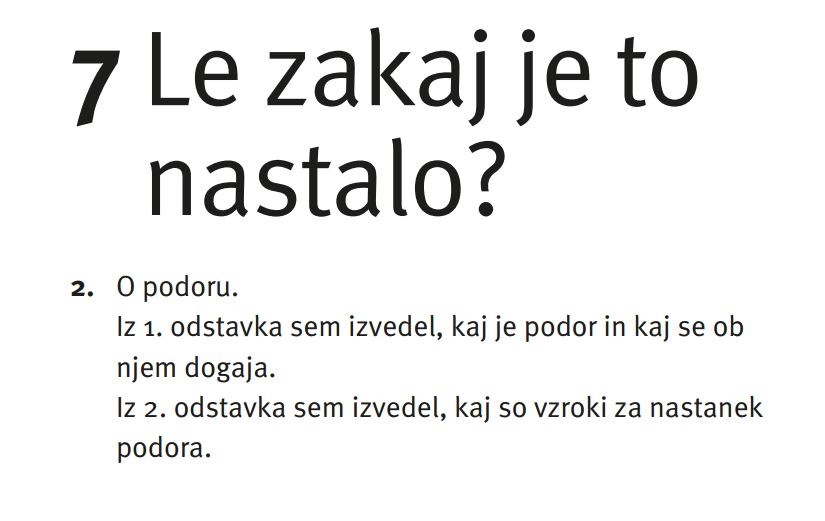 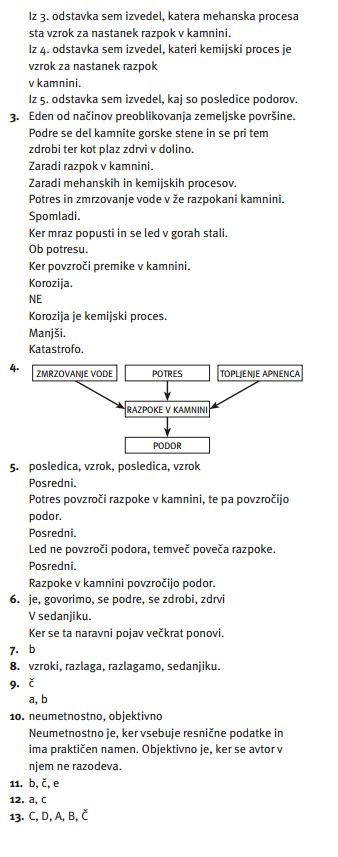 